Подготовительная группа №10 «Звёздочки»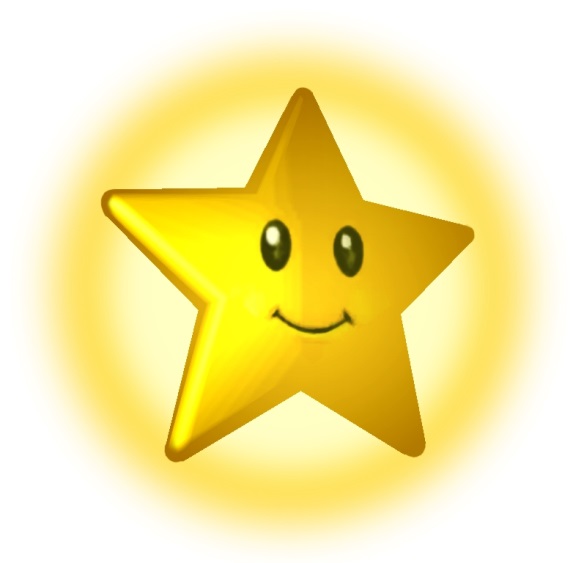 Возраст детей:  6-7 летВоспитатели: Фуфарова Юлия Геннадьевна (I квалификационная категория,  стаж работы- 14 лет)Стецовская Наталья Сергеевна (I квалификационная категория,  стаж работы-12 лет)Группа работает:1) по основной образовательной программе, разработанной в соответствии с федеральным  государственным образовательным стандартом  дошкольного образования (Приказ Министерства образования и науки РФ от 17 октября 2013 г. №1155)2) «От рождения до школы»  примерная основная  общеобразовательная программа дошкольного образования. Под ред. Н.Е.Вераксы, Т.С.Комаровой,  М.А. Васильевой.